Soyez les bienvenus à notre 40e réunionSortie contre canal du 16-04-2022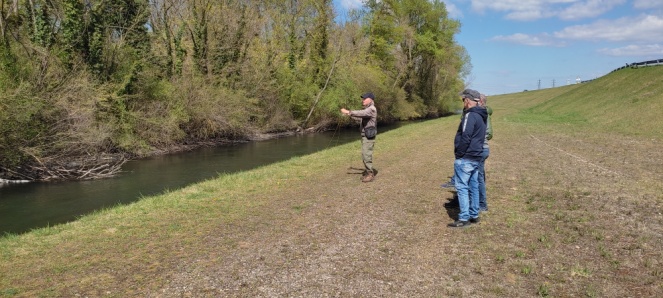 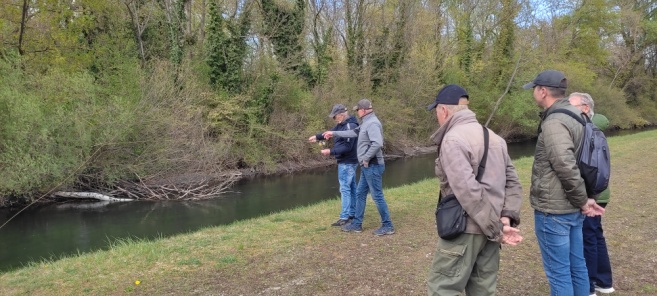 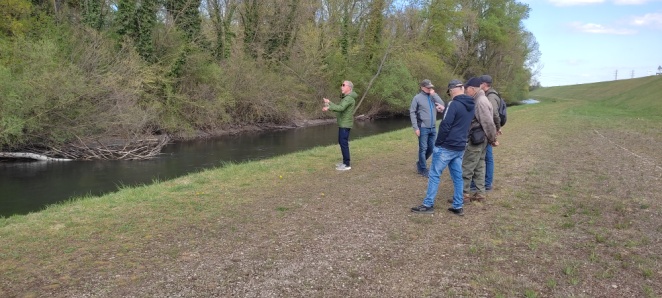 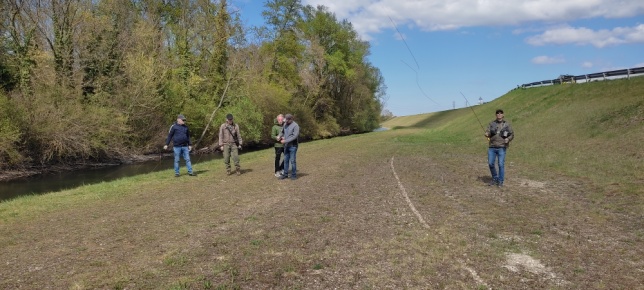 Lancer double traction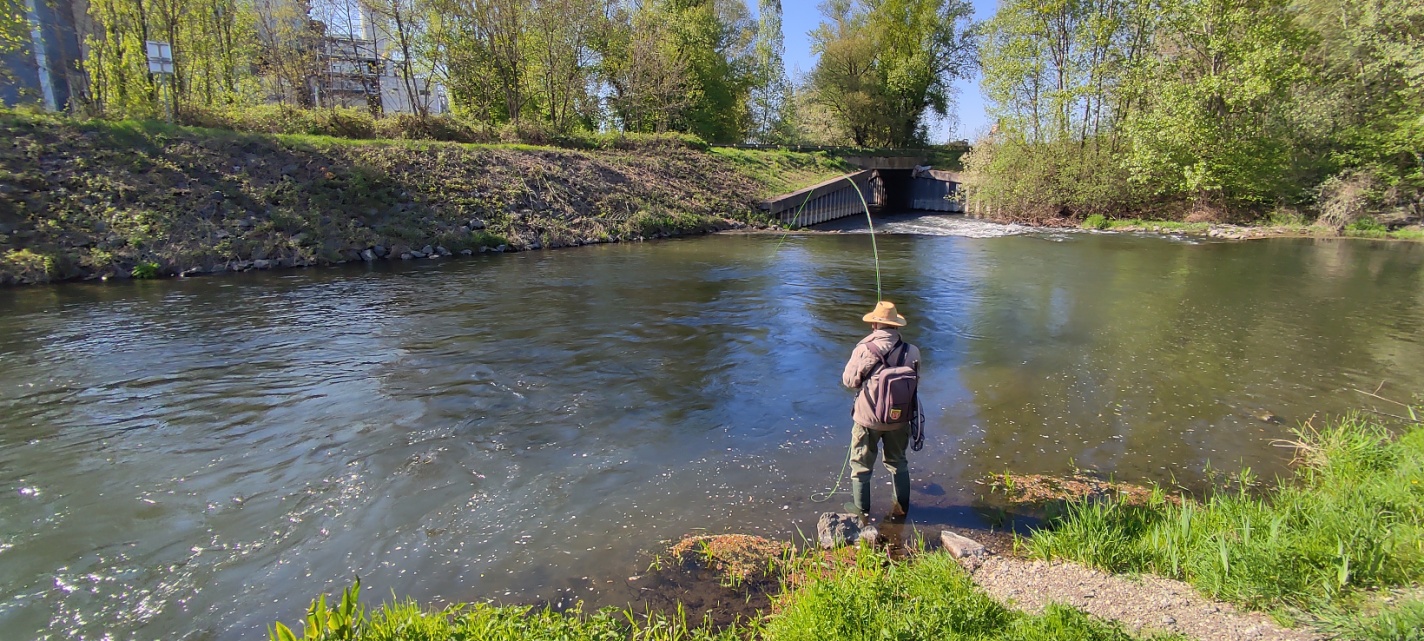 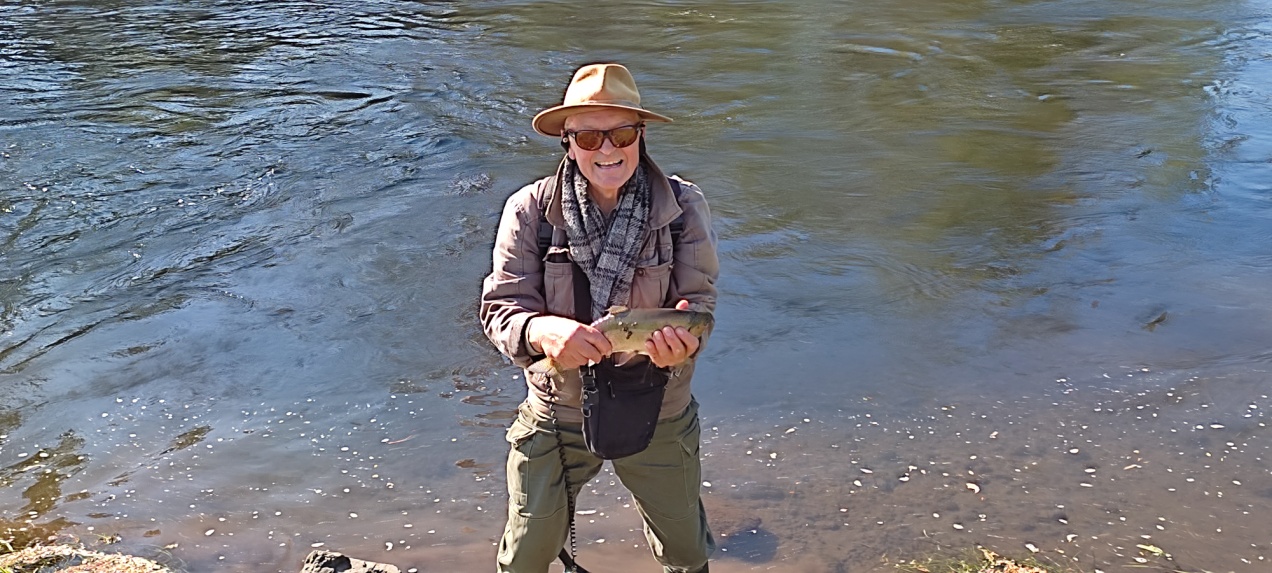 